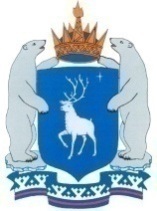 ГУБЕРНАТОР ЯМАЛО-НЕНЕЦКОГО АВТОНОМНОГО ОКРУГА РАСПОРЯЖЕНИЕ30 июля 2020 г.                                                                                     № 227-РО внесении изменения в распоряжение ГубернатораЯмало-Ненецкого автономного округаот 31 марта 2020 года № 94-РВ целях поддержки малого и среднего предпринимательства и самозанятых граждан на территории Ямало-Ненецкого автономного округа на период действия режима повышенной готовности:Утвердить прилагаемое изменение, которое вносится в распоряжение Губернатора Ямало-Ненецкого автономного округа от 31 марта 2020 года              № 94-Р «Об утверждении комплекса мероприятий, направленных на поддержку малого и среднего предпринимательства и самозанятых граждан на период действия режима повышенной готовности».Настоящее распоряжение распространяется на правоотношения, возникшие с 01 марта 2020 года, и действует до 31 декабря 2020 года.Опубликовать настоящее распоряжение в окружных средствах массовой информации.ГубернаторЯмало-Ненецкого автономного округа				            Д.А. АртюховУТВЕРЖДЕНОраспоряжением ГубернатораЯмало-Ненецкого автономного округа от 30 июля 2020 года № 227-РИЗМЕНЕНИЕ,которое вносится в распоряжение ГубернатораЯмало-Ненецкого автономного округа от 31 марта 2020 года № 94-РРаспоряжение Губернатора Ямало-Ненецкого автономного округа от 31 марта 2020 года № 94-Р «Об утверждении комплекса мероприятий, направленных на поддержку малого и среднего предпринимательства и самозанятых граждан на период действия режима повышенной готовности» изложить в следующей редакции:«Об утверждении комплекса мероприятий, направленных на поддержку малого и среднего предпринимательства и самозанятых граждан на период действия режима повышенной готовностиВ целях поддержки малого и среднего предпринимательства и самозанятых граждан на территории Ямало-Ненецкого автономного округа на период действия режима повышенной готовности:1. Утвердить:первый пакет к комплексу мероприятий, направленных на поддержку малого и среднего предпринимательства и самозанятых граждан на период действия режима повышенной готовности функционирования органов управления и сил единой государственной системы предупреждения и ликвидации чрезвычайных ситуаций, согласно приложению № 1;перечень видов предпринимательской деятельности, находящихся в зоне риска в связи с введением режима повышенной готовности функционирования органов управления и сил единой государственной системы предупреждения и ликвидации чрезвычайных ситуаций к первому пакету к комплексу мероприятий, направленных на поддержку малого и среднего предпринимательства и самозанятых граждан на период действия режима повышенной готовности функционирования органов управления и сил единой государственной системы предупреждения и ликвидации чрезвычайных ситуаций, согласно приложению № 2;второй пакет к комплексу мероприятий, направленных на поддержку малого и среднего предпринимательства и самозанятых граждан на период действия режима повышенной готовности функционирования органов управления и сил единой государственной системы предупреждения и ликвидации чрезвычайных ситуаций, согласно приложению № 3;перечень видов предпринимательской деятельности, находящихся в зоне риска в связи с введением режима повышенной готовности функционирования органов управления и сил единой государственной системы предупреждения и ликвидации чрезвычайных ситуаций ко второму пакету к комплексу мероприятий, направленных на поддержку малого и среднего предпринимательства и самозанятых граждан на период действия режима повышенной готовности функционирования органов управления и сил единой государственной системы предупреждения и ликвидации чрезвычайных ситуаций, согласно приложению № 4;третий пакет к комплексу мероприятий, направленных на поддержку малого и среднего предпринимательства и самозанятых граждан на период действия режима повышенной готовности функционирования органов управления и сил единой государственной системы предупреждения и ликвидации чрезвычайных ситуаций, согласно приложению № 5;перечень видов предпринимательской деятельности, находящихся в зоне риска в связи с введением режима повышенной готовности функционирования органов управления и сил единой государственной системы предупреждения и ликвидации чрезвычайных ситуаций к третьему пакету к комплексу мероприятий, направленных на поддержку малого и среднего предпринимательства и самозанятых граждан на период действия режима повышенной готовности функционирования органов управления и сил единой государственной системы предупреждения и ликвидации чрезвычайных ситуаций, согласно приложению № 6;дополнительный пакет к комплексу мероприятий, направленных на поддержку малого и среднего предпринимательства и самозанятых граждан на период действия режима повышенной готовности функционирования органов управления и сил единой государственной системы предупреждения и ликвидации чрезвычайных ситуаций, согласно приложению № 7;перечень видов предпринимательской деятельности, находящихся в зоне риска в связи с введением режима повышенной готовности функционирования органов управления и сил единой государственной системы предупреждения и ликвидации чрезвычайных ситуаций к дополнительному пакету к комплексу мероприятий, направленных на поддержку малого и среднего предпринимательства и самозанятых граждан на период действия режима повышенной готовности функционирования органов управления и сил единой государственной системы предупреждения и ликвидации чрезвычайных ситуаций, согласно приложению № 8.2. Департаменту экономики Ямало-Ненецкого автономного округа:2.1. организовать реализацию комплекса мероприятий, направленных на поддержку малого и среднего предпринимательства и самозанятых граждан на период действия режима повышенной готовности функционирования органов управления и сил единой государственной системы предупреждения и ликвидации чрезвычайных ситуаций (далее – комплекс мероприятий);2.2. организовать внесение изменений в соответствующие нормативные правовые акты Ямало-Ненецкого автономного округа в соответствии с установленной компетенцией;2.3. произвести расчет недополученных доходов в рамках реализации первого, второго, третьего пакетов к комплексу мероприятий.3. Департаменту имущественных отношений Ямало-Ненецкого автономного округа:3.1. организовать реализацию комплекса мероприятий;3.2. организовать внесение изменений в соответствующие нормативные правовые акты Ямало-Ненецкого автономного округа в соответствии с установленной компетенцией;3.3.организовать аналогичную работу с муниципальными образованиями в Ямало-Ненецком автономном округе.4. Департаменту транспорта и дорожного хозяйства Ямало-Ненецкого автономного округа:4.1. организовать реализацию комплекса мероприятий;4.2. организовать внесение изменений в соответствующие нормативные правовые акты Ямало-Ненецкого автономного округа в соответствии с установленной компетенцией.5. Департаменту по взаимодействию с федеральными органами государственной власти и мировой юстиции Ямало-Ненецкого автономного округа: 5.1. организовать реализацию комплекса мероприятий;5.2. организовать внесение изменений в соответствующие нормативные правовые акты Ямало-Ненецкого автономного округа в соответствии с установленной компетенцией.6. Департаменту молодежной политики и туризма Ямало-Ненецкого автономного округа:6.1. организовать реализацию комплекса мероприятий;6.2. организовать внесение изменений в соответствующие нормативные правовые акты Ямало-Ненецкого автономного округа.7. Департаменту занятости населения Ямало-Ненецкого автономного округа:7.1. организовать реализацию комплекса мероприятий;7.2. организовать внесение изменений в соответствующие нормативные правовые акты Ямало-Ненецкого автономного округа.8. Рекомендовать главам городских округов, муниципальных округов и муниципальных районов в Ямало-Ненецком автономном округе:8.1. организовать реализацию комплекса мероприятий;8.2. организовать внесение изменений в соответствующие муниципальные правовые акты.9. Рекомендовать главам поселений в Ямало-Ненецком автономном округе организовать работу, указанную в пункте 8 настоящего распоряжения, в пределах своих полномочий во взаимодействии с главами муниципальных районов в Ямало-Ненецком автономном округе.10. Рекомендовать микрокредитной компании «Фонд финансовой поддержки субъектов малого предпринимательства Ямало-Ненецкого автономного округа»:10.1. организовать реализацию комплекса мероприятий;10.2. организовать внесение изменений в соответствующие документы.11. Рекомендовать фонду «Агентство инвестиционного развития и поддержки предпринимательства ЯНАО «Мой бизнес»:11.1. организовать реализацию комплекса мероприятий;11.2. организовать внесение изменений в соответствующие документы.12. Настоящее распоряжение распространяется на правоотношения, возникшие с 01 марта 2020 года, и действует до 31 декабря 2020 года.13. Опубликовать настоящее распоряжение в окружных средствах массовой информации.Приложение № 1УТВЕРЖДЕНраспоряжением ГубернатораЯмало-Ненецкого автономного округаот 31 марта 2020 года № 94-Р(в редакции распоряжения Губернатора Ямало-Ненецкого автономного округа от 30 июля 2020 года № 227-Р)ПЕРВЫЙ ПАКЕТ К КОМПЛЕКСУ МЕРОПРИЯТИЙ,направленных на поддержку малого и среднего предпринимательства и самозанятых гражданна период действия режима повышенной готовности функционирования органов управления и сил единой государственной системы предупреждения и ликвидации чрезвычайных ситуацийПриложение № 2УТВЕРЖДЕН распоряжением ГубернатораЯмало-Ненецкого автономного округаот 31 марта 2020 года № 94-Р(в редакции распоряжения Губернатора Ямало-Ненецкого автономного округа от 30 июля 2020 года № 227-Р)ПЕРЕЧЕНЬвидов предпринимательской деятельности, находящихся в зоне риска в связи с введением режима повышенной готовности функционирования органов управления и сил единой государственной системы предупреждения и ликвидации чрезвычайных ситуаций к первому пакету к комплексу мероприятий, направленных на поддержку малого и среднего предпринимательства и самозанятых граждан на период действия режима повышенной готовности функционирования органов управления и сил единой государственной системы предупреждения и ликвидации чрезвычайных ситуацийПриложение к перечню видов предпринимательской деятельности, находящихся в зоне риска в связи с введением режима повышенной готовности функционирования органов управления и сил единой государственной системы предупреждения и ликвидации чрезвычайных ситуаций к первому пакету к комплексу мероприятий, направленных на поддержку малого и среднего предпринимательства и самозанятых граждан на период действия режима повышенной готовности функционирования органов управления и сил единой государственной системы предупреждения и ликвидации чрезвычайных ситуацийПЕРЕЧЕНЬ труднодоступных сельских поселений, населенных пунктов в Ямало-Ненецком автономном округеПриложение № 3УТВЕРЖДЕНраспоряжением ГубернатораЯмало-Ненецкого автономного округаот 31 марта 2020 года № 94-Р(в редакции распоряжения Губернатора Ямало-Ненецкого автономного округа от 30 июля 2020 года № 227-Р)ВТОРОЙ ПАКЕТ К КОМПЛЕКСУ МЕРОПРИЯТИЙ,направленных на поддержку малого и среднего предпринимательства и самозанятых гражданна период действия режима повышенной готовности функционирования органов управленияи сил единой государственной системы предупреждения и ликвидации чрезвычайных ситуацийПриложение № 4УТВЕРЖДЕН распоряжением ГубернатораЯмало-Ненецкого автономного округаот 31 марта 2020 года № 94-Р(в редакции распоряжения Губернатора Ямало-Ненецкого автономного округаот 30 июля 2020 года № 227-Р)ПЕРЕЧЕНЬвидов предпринимательской деятельности, находящихся в зоне риска в связи с введением режима повышенной готовности функционирования органов управления и сил единой государственной системы предупреждения и ликвидации чрезвычайных ситуаций ко второму пакету к комплексу мероприятий, направленных на поддержкумалого и среднего предпринимательства и самозанятых граждан на период действия режима повышенной готовности функционирования органов управления и сил единой государственной системы предупреждения и ликвидации чрезвычайных ситуацийПриложение к перечню видов предпринимательской деятельности, находящихся в зоне риска в связи с введением режима повышенной готовности функционирования органов управления и сил единой государственной системы предупреждения и ликвидации чрезвычайных ситуаций ко второму пакету к комплексу мероприятий, направленных на поддержку малого и среднего предпринимательства и самозанятых граждан на период действия режима повышенной готовности функционирования органов управления и сил единой государственной системы предупреждения и ликвидации чрезвычайных ситуацийПЕРЕЧЕНЬ торговых центров (торговых комплексов, торговых домов), площадь которых 2,0 тыс. кв. м и болееПриложение № 5УТВЕРЖДЕНраспоряжением ГубернатораЯмало-Ненецкого автономного округаот 31 марта 2020 года № 94-Р(в редакции распоряжения Губернатора Ямало-Ненецкого автономного округа от 30 июля 2020 года № 227-Р)ТРЕТИЙ ПАКЕТ К КОМПЛЕКСУ МЕРОПРИЯТИЙ,направленных на поддержку малого и среднего предпринимательства и самозанятых гражданна период действия режима повышенной готовности функционирования органов управленияи сил единой государственной системы предупреждения и ликвидации чрезвычайных ситуацийПриложение № 6УТВЕРЖДЕН распоряжением ГубернатораЯмало-Ненецкого автономного округаот 31 марта 2020 года № 94-Р(в редакции распоряжения Губернатора Ямало-Ненецкого автономного округаот 30 июля 2020 года № 227-Р)ПЕРЕЧЕНЬвидов предпринимательской деятельности, находящихся в зоне риска в связи с введением режима повышенной готовности функционирования органов управления и сил единой государственной системы предупреждения и ликвидации чрезвычайных ситуаций к третьему пакету к комплексу мероприятий, направленных на поддержкумалого и среднего предпринимательства и самозанятых граждан на период действия режима повышенной готовности функционирования органов управления и сил единой государственной системы предупреждения и ликвидации чрезвычайных ситуацийПриложение № 7УТВЕРЖДЕНраспоряжением ГубернатораЯмало-Ненецкого автономного округаот 31 марта 2020 года № 94-Р(в редакции распоряжения Губернатора Ямало-Ненецкого автономного округа от 30 июля 2020 года № 227-Р)ДОПОЛНИТЕЛЬНЫЙ ПАКЕТ К КОМПЛЕКСУ МЕРОПРИЯТИЙ,направленных на поддержку малого и среднего предпринимательства и самозанятых гражданна период действия режима повышенной готовности функционирования органов управленияи сил единой государственной системы предупреждения и ликвидации чрезвычайных ситуацийПриложение № 8УТВЕРЖДЕН распоряжением ГубернатораЯмало-Ненецкого автономного округаот 31 марта 2020 года № 94-Р(в редакции распоряжения Губернатора Ямало-Ненецкого автономного округаот 30 июля 2020 года № 227-Р)ПЕРЕЧЕНЬвидов предпринимательской деятельности, находящихся в зоне риска в связи с введением режима повышенной готовности функционирования органов управления и сил единой государственной системы предупреждения и ликвидации чрезвычайных ситуаций к дополнительному пакету к комплексу мероприятий, направленных на поддержку малого и среднего предпринимательства и самозанятых граждан на период действия режима повышенной готовности функционирования органов управления и сил единой государственной системы предупреждения и ликвидации чрезвычайных ситуаций».№п/пНаименование мероприятияВид документаСрок исполненияОтветственный исполнитель12345Налоговые льготыНалоговые льготыНалоговые льготыНалоговые льготыНалоговые льготы1.1.Временное установление налоговой ставки для категорий налогоплательщиков, осуществляющих виды деятельности, установленные перечнем видов предпринимательской деятельности, находящихся в зоне риска в связи с введением режима повышенной готовности функционирования органов управления и сил единой государственной системы предупреждения и ликвидации чрезвычайных ситуаций к первому пакету к комплексу мероприятий, направленных на поддержку малого и среднего предпринимательства и самозанятых граждан на период действия режима повышенной готовности функционирования органов управления и сил единой государственной системы предупреждения и ликвидации чрезвычайных ситуаций(далее – перечень 1), применяющих упрощенную систему налогообложения, выбравших в качестве объекта налогообложения доходы, в размере 1%проект закона Ямало-Ненецкого автономного округа (далее – проект закона автономного округа, автономный округ)внесение в Законодательное Собрание автономного округа – 26 марта   2020 годадепартамент экономики автономного округадепартамент финансов автономного округагосударственно-правовой департамент автономного округа1.2.Временное установление налоговой ставки для категорий налогоплательщиков, осуществляющих виды деятельности, установленные перечнем, применяющих единый вмененный налог, в размере 7,5%(распространяется на налоговые периоды с 01 января 2020 года по 31 декабря 2020 года)проект муниципального правового актавнесение в представительные органы муниципальных образований в автономном округе –10 апреля2020 годаглавы муниципальных образований в автономном округеИмущественная поддержкаИмущественная поддержкаИмущественная поддержкаИмущественная поддержкаИмущественная поддержка2.1.Установление временной отсрочки (или) моратория на уплату арендных платежей субъектам малого и среднего предпринимательства – арендаторам государственного имущества автономного округапостановление Правительства автономного округа02 апреля2020 годадепартамент имущественных отношений автономного округадепартамент финансов автономного округагосударственно-правовой департамент автономного округа2.2. Безвозмездное предоставление имущества либо установление максимально пониженной льготной ставки на аренду недвижимого имущества и земельных участков, а также имущества, закрепленного на праве оперативного управления и хозяйственного ведения за государственными учреждениями и предприятиями, которое предоставляется в аренду субъектам малого и среднего предпринимательства, осуществляющим виды деятельности, входящие в перечень 1 постановление Правительства автономного округа02 апреля 2020 годадепартамент имущественных отношений автономного округадепартамент финансов автономного округагосударственно-правовой департамент автономного округа2.3.Установление временной отсрочки (или) моратория на уплату арендных платежей субъектам малого и среднего предпринимательства – арендаторам муниципального имуществамуниципальный правовой акт12 апреля 2020 годаглавы муниципальных образований в автономном округе2.4.Безвозмездное предоставление имущества либо установление максимально пониженной льготной ставки на аренду недвижимого имущества и земельных участков, а также имущества, закрепленного на праве оперативного управления и хозяйственного ведения за муниципальными учреждениями и предприятиями, которое предоставляется в аренду субъектам малого и среднего предпринимательства, осуществляющим виды деятельности, входящие в перечень 1муниципальный правовой акт12 апреля 2020 годаглавы муниципальных образований в автономном округеМеры финансовой поддержкиМеры финансовой поддержкиМеры финансовой поддержкиМеры финансовой поддержкиМеры финансовой поддержки3.1.Предоставление прямой финансовой помощи в виде компенсаций расходов на текущую деятельность субъектов малого и среднего предпринимательства, осуществляющих виды деятельности, установленные перечнем 1 (за исключением пунктов 1, 6 перечня 1)постановление Правительства автономного округа10 апреля 2020 годадепартамент экономики автономного округа3.2.Предоставление прямой финансовой помощи в виде компенсаций расходов на текущую деятельность субъектов малого и среднего предпринимательства, осуществляющих вид деятельности по ОКВЭД ОК 029-2014 (КДЕС Ред. 2) (класс 56), в рамках муниципальных программ поддержки муниципальный правовой акт20 апреля 2020 годаглавы муниципальных образований в автономном округе3.3.Предоставление беспроцентных микрозаймов субъектам малого и среднего предпринимательства, осуществляющим виды деятельности, установленные перечнем 1 (пункт 6 перечня)решение высшего органа управления микрокредитной компании «Фонд финансовой поддержки субъектов малого предпринимательства Ямало-Ненецкого автономного округа» – Совета Фонда10 апреля 2020 годамикрокредитная компания «Фонд финансовой поддержки субъектов малого предпринимательства Ямало-Ненецкого автономного округа»3.4.Предоставление «платежных каникул» – отсрочка по уплате основного долга и начисленных процентов по договорам займа до 6 месяцев субъектам малого и среднего предпринимательстварешение высшего органа управления микрокредитной компании «Фонд финансовой поддержки субъектов малого предпринимательства Ямало-Ненецкого автономного округа» – Совета Фонда10 апреля 2020 годамикрокредитная компания «Фонд финансовой поддержки субъектов малого предпринимательства Ямало-Ненецкого автономного округа»№п/пВид деятельности121.Раздел I «Деятельность гостиниц и предприятий общественного питания» Общероссийского классификатора видов экономической деятельности ОК 029-2014 (КДЕС Ред. 2) (класс 55, 56)2.Раздел P «Образование» Общероссийского классификатора видов экономической деятельности ОК 029-2014 (КДЕС Ред. 2) (подкласс 85.4)3.Раздел Q «Деятельность в области здравоохранения и социальных услуг» Общероссийского классификатора видов экономической деятельности ОК 029-2014 (КДЕС Ред. 2) (класс 88)4.Раздел R «Деятельность в области культуры, спорта, организации досуга и развлечений» Общероссийского классификатора видов экономической деятельности ОК 029-2014 (КДЕС Ред. 2) (классы 90, 93)5.Раздел S «Предоставление прочих видов услуг» Общероссийского классификатора видов экономической деятельности ОК 029-2014 (КДЕС Ред. 2) (группы 96.04)6.Раздел G «Торговля оптовая и розничная; ремонт автотранспортных средств и мотоциклов» Общероссийского классификатора видов экономической деятельности ОК 029-2014 (КДЕС Ред. 2) (подклассы 47.1, 47.2) на территории труднодоступных сельских поселений, населенных пунктов в Ямало-Ненецком автономном округе, указанных в приложении к настоящему перечню (за исключением реализации подакцизных товаров)7.Социальные предприятия, включенные в единый реестр субъектов малого и среднего предпринимательства, в соответствии с Федеральным законом от 24 июля 2007 года № 209-ФЗ «О развитии малого и среднего предпринимательства в Российской Федерации»№ п/пНаименование муниципального района, муниципального округа, городского округаНаименование сельского поселения, населенного пункта1231.Муниципальное образование город Салехардпоселок Пельвож2.Муниципальное образование Красноселькупский районсельские поселения: село Ратта, Толькинское,село Красноселькуп3.Муниципальный округ Надымский район            Ямало-Ненецкого автономного округасело Кутопьюганское, село Ныда4.Муниципальное образование Приуральский районсельские поселения: Аксарковское (за исключениемсела Аксарка), Белоярское, село Катравож5.Муниципальный округ Пуровский район                   Ямало-Ненецкого автономного округасело Халясавэй, деревня Харампур, поселок Ханымей,село Самбург, село Толька6.Муниципальный округ Тазовский район Ямало-Ненецкого автономного округасело Находка, село Антипаюта, поселок Тазовский,село Газ-Сале, село Гыда, деревня Матюй-Сале,деревня Тадебя-Яха, деревня Юрибей, деревня Тибей-Сале7.Муниципальное образование Шурышкарский районсельские поселения: Мужевское, Овгортское, село Питляр, Азовское, Лопхаринское, Шурышкарское, Горковское8.Муниципальное образование Ямальский районсельское поселение: Мыс-Каменское, село Новый Порт,село Сеяха, село Панаевск, село Салемал, Яр-Салинское№п/пНаименование мероприятияВид документаСрок исполненияОтветственный исполнитель12345Налоговые льготыНалоговые льготыНалоговые льготыНалоговые льготыНалоговые льготы1.1.Временное установление налоговой ставки для категорий налогоплательщиков, осуществляющих виды деятельности, установленные перечнем видов предпринимательской деятельности, находящихся в зоне риска в связи с введением режима повышенной готовности функционирования органов управления и сил единой государственной системы предупреждения и ликвидации чрезвычайных ситуацийко второму пакету к комплексу мероприятий, направленных на поддержку малого и среднего предпринимательства и самозанятых граждан на период действия режима повышенной готовности функционирования органов управления и сил единой государственной системы предупреждения и ликвидации чрезвычайных ситуаций(далее – перечень 2), применяющих упрощенную систему налогообложения, выбравших в качестве объекта налогообложения доходы, в размере 1%(пункты 1, 2, 3, 4, 6, 8 перечня 2)(распространяется на налоговый период с 01 января 2020 года по 31 декабря 2020 года)проект закона Ямало-Ненецкого автономного округа (далее – проект закона автономного округа, автономный округ)внесение в Законодательное Собрание автономного округа –20 апреля 2020 годадепартамент экономики автономного округадепартамент финансов автономного округагосударственно-правовой департамент автономного округа1.2.Временное установление налоговой ставки для категорий налогоплательщиков, осуществляющих виды деятельности, установленные перечнем 2, применяющих единый вмененный налог, в размере 7,5%(распространяется на налоговые периоды с 01 января 2020 года по 31 декабря 2020 года)(пункты 1, 2, 6, 8 перечня 2)проект муниципального правового актавнесение в представительные органы муниципальных образований в автономном округе – 20 апреля 2020 годаглавы муниципальных образований в автономном округе1.3.Временное освобождение от уплаты транспортного налога для категорий налогоплательщиков, осуществляющих виды деятельности, установленные перечнем 2 (пункт 2 перечня 2)(распространяется для организаций на налоговый период с 01 января 2020 года по 31 декабря 2020 года, для физических лиц – с 01 января 2019 года по 31 декабря 2019 года)проект закона автономного округавнесение в Законодательное Собрание автономного округа – 20 апреля 2020 годадепартамент финансов автономного округадепартамент экономики автономного округагосударственно-правовой департамент автономного округа1.4.Временное освобождение от налога на имущество организаций для категорий налогоплательщиков, осуществляющих виды деятельности, установленные перечнем 2 (пункты 1, 6, 8 перечня 2)(распространяется на налоговый период с 01 января 2020 года по 31 декабря 2020 года) проект закона автономного округавнесение в Законодательное Собрание автономного округа – 20 апреля 2020 годадепартамент имущественных отношений автономного округадепартамент финансов автономного округагосударственно-правовой департамент автономного округаИмущественная поддержкаИмущественная поддержкаИмущественная поддержкаИмущественная поддержкаИмущественная поддержка2.1. Безвозмездное предоставление имущества либо установление максимально пониженной льготной ставки на аренду недвижимого имущества и земельных участков, а также имущества, закрепленного на праве оперативного управления и хозяйственного ведения за государственными учреждениями и предприятиями, которое предоставляется в аренду субъектам малого и среднего предпринимательства, осуществляющим виды деятельности, входящие в перечень 2 (за исключением пункта 5 перечня 2)постановление Правительства автономного округа20 апреля 2020 годадепартамент имущественных отношений автономного округадепартамент финансов автономного округагосударственно-правовой департамент автономного округа2.2.Безвозмездное предоставление имущества либо установление максимально пониженной льготной ставки на аренду недвижимого имущества и земельных участков, а также имущества, закрепленного на праве оперативного управления и хозяйственного ведения за муниципальными учреждениями и предприятиями, которое предоставляется в аренду субъектам малого и среднего предпринимательства, осуществляющим виды деятельности, входящие в перечень 2 (за исключением пункта 5 перечня 2)муниципальный правовой акт20 апреля 2020 годаглавы муниципальных образований в автономном округеМеры финансовой поддержкиМеры финансовой поддержкиМеры финансовой поддержкиМеры финансовой поддержкиМеры финансовой поддержки3.1.Предоставление единовременной финансовой помощи в размере 30 тыс. руб. субъектам малого и среднего предпринимательства, осуществляющим виды деятельности, входящие в перечень 2 (пункты 1, 8 перечня 2)порядок предоставления20 апреля 2020 годафонд «Агентство инвестиционного развития и поддержки предпринимательства ЯНАО «Мой бизнес»3.2.Предоставление прямой финансовой помощи в виде компенсацийпо оплате коммунальных расходов субъектам МСП, деятельность которых приостановлена в соответствии с постановлением Губернатора автономного округа от 16 марта                 2020 года № 29-ПГ «О введении режима повышенной готовности», в рамках муниципальных программ поддержкимуниципальный правовой актразработка правого акта – по мере отмены ограничений для субъектов МСП и внесении изменений в постановление Губернатора автономного округа от 16 марта  2020 года № 29-ПГ «О введении режима повышенной готовности»главы муниципальных образований в автономном округеИныеИныеИныеИныеИные4.1.Отмена оплаты за выдачу разрешения на осуществление деятельности по перевозке пассажиров и багажа легковым такси, а также за переоформление и выдачу дубликата разрешения (пункт 2 перечня 2)постановление Правительства автономного округа20 апреля 2020 годадепартамент по взаимодействию с федеральными органами государственной власти и мировой юстиции автономного округадепартамент имущественных отношений автономного округагосударственно-правовой департамент автономного округа4.2.Проведение переговоров с энергоснабжающими организациями по отсрочке платежей за коммунальные расходы (пункт 7 перечня 2)официальное письмо муниципального образования в автономном округе 20 апреля 2020 годаглавы муниципальных образований в автономном округе4.3.Продление сроков уплаты налога, взимаемого в связи с применением упрощенной системы налогообложения, для категорий налогоплательщиков, осуществляющих виды деятельности, установленные перечнем 2 (пункты 5, 7 перечня 2), за 2019 год – на 6 месяцев, авансовых платежей по налогу за I квартал2020 года – на 6 месяцев, за первое полугодие 2020 года –на 4 месяцапроект постановления Правительства автономного округавнесение в Правительство автономного округа – 20 апреля 2020 годадепартамент финансов автономного округадепартамент экономики автономного округа4.4.Продление сроков уплаты налога на имущество организаций для категорий налогоплательщиков, осуществляющих виды деятельности, установленные перечнем 2 (пункты 5, 7 перечня 2),за 2019 год – на 6 месяцев, авансовых платежей по налогу за I квартал2020 года – на 6 месяцев, за II квартал и первое полугодие                 2020 года – на 4 месяцапроект постановления Правительства автономного округавнесение в Правительство автономного округа – 20 апреля 2020 годадепартамент финансов автономного округадепартамент экономики автономного округа4.5.Продление сроков уплаты транспортного налога для категорий налогоплательщиков (организаций), осуществляющих виды деятельности, установленные перечнем 2 (пункт 5 перечня 2), за 2019 год – на 6 месяцев, авансовых платежей по налогу за I квартал 2020 года – на 6 месяцев, за II квартал 2020 года – на 4 месяцапроект постановления Правительства автономного округавнесение в Правительство автономного округа – 20 апреля 2020 годадепартамент финансов автономного округадепартамент экономики автономного округа№п/пВид деятельности121.Раздел S «Предоставление прочих видов услуг» Общероссийского классификатора видов экономической деятельности ОК 029-2014 (КДЕС Ред. 2) (класс 95, группы 96.01, 96.02)2.Раздел H «Транспортировка и хранение» (подкласс 49.3)3.Раздел N «Деятельность административная и сопутствующие дополнительные услуги» (класс 79)4.Раздел J «Деятельность в области информации и связи» (группа 59.14)5.Раздел F «Строительство» (классы 41,42,43)6.Раздел G «Торговля оптовая и розничная; ремонт автотранспортных средств и мотоциклов» (подклассы 45.2, 45.3, 47.5, 47.6, 47.7)7.Торговые центры (торговые комплексы, торговые дома), площадь которых 2,0 тыс. кв. м и более, указанных в приложении к настоящему перечню8.Раздел M «Деятельность профессиональная, научная и техническая» (подкласс 74.2)№ п/пВладелецИНН1231.ИП Алиев Курбан Могомедович8911000214212.ИП Магомедов Могомед Расулович8911054293413.ООО «Анкор» («Гудзон»)89040298584.ООО «Анкор» («Вертолет»)89040298585.Бунеев Игорь Станиславович7720007697496.ООО «Северстройинвест»89040590277.ИП Гадаев М.А.8904049266078.ИП Алиев Р.С.О.8904171585509.ООО «Ред Эппл Инк» (г. Екатеринбург)772780559310.ООО «Артемида»890403848211.ИП Динчари Усуб Фатоевич54021941713012.ООО «Новый Дом»890403493913. ООО «Запсибгазторг»720300325714.ООО ТРАКЕЛНО РЕАЛ ЭСТЕЙТ890406009315.Андреев Игорь Вячеславович89030088240116.Столярова Галина Михайловна89040006951017.Сога Ярослав Ярославович77277171050718.ИП Чернова Светлана Николаевна, пос. Пангоды89030442204219.ООО «Торговый дом» Северный», пос. Пангоды890302164820.ООО «Аляска»890502244621.ООО «Гамма»890503646322.ИП Набиева Матанат Шамистан кызы89050337889523.ИП Арчакова Хава Идрисовна89050091900024.Мельничук Инна Николаевна89050866508225.Задорожный Александр Валерьевич89050672982326.Акоян Тимур Пашаевич89051093963027.Акоян Юрий Пашаевич89051022056328.ООО «ТД «Украина»890504310029.ООО «Апельсин»890102827830.ООО «Лик-Ямал»890101365931.ООО «Меридиан»891102896832.ИП Гусейнов Байрам Багали оглы89060007495933.ИП Алиев Дадаш Мамед оглы89060244714834.ИП Сафаров Равиль Рахматуллович89030005532035.ООО «ЭКО-ГАЗ»890303462236.ООО «Северный гостиный двор»8903025184№п/пНаименование мероприятияВид документаСрок исполненияОтветственный исполнитель12345Налоговые льготыНалоговые льготыНалоговые льготыНалоговые льготыНалоговые льготы1.1.Временное установление налоговой ставки для категорий налогоплательщиков, осуществляющих виды деятельности, установленные перечнем видов предпринимательской деятельности, находящихся в зоне риска в связи с введением режима повышенной готовности функционирования органов управления и сил единой государственной системы предупреждения и ликвидации чрезвычайных ситуаций к третьему пакету к комплексу мероприятий, направленных на поддержку малого и среднего предпринимательства и самозанятых граждан на период действия режима повышенной готовности функционирования органов управления и сил единой государственной системы предупреждения и ликвидации чрезвычайных ситуаций (далее – перечень 3), применяющих упрощенную систему налогообложения, выбравших в качестве объекта налогообложения доходы, в размере 1% (за исключением пунктов 6, 7 перечня 3)(распространяется на налоговый период с 01 января 2020 года по 31 декабря 2020 года)проект закона Ямало-Ненецкого автономного округа (далее – проект закона автономного округа, автономный округ)внесение в Законодательное Собрание автономного округа – 30 мая 2020 годадепартамент экономики автономного округадепартамент финансов автономного округагосударственно-правовой департамент автономного округа1.2.Временное установление налоговой ставки для категорий налогоплательщиков, осуществляющих виды деятельности, установленные перечнем 3, применяющих единый вмененный налог, в размере 7,5%(за исключением пунктов 6, 7перечня 3) (распространяется на налоговые периоды с 01 января 2020 года по 31 декабря 2020 года)проект муниципального правового актавнесение в представительные органы муниципальных образований в автономном округе – 30 мая2020 годаглавы муниципальных образований в автономном округе1.3.Временное освобождение от налога на имущество организаций для категорий налогоплательщиков, осуществляющих виды деятельности, установленные перечнем 3 (за исключениемпунктов 6, 7 перечня 3)(распространяется на налоговый период с 01 января 2020 года по 31 декабря 2020 года)проект закона автономного округавнесение в Законодательное Собрание автономного округа – 30 мая2020 годадепартамент имущественных отношений автономного округадепартамент финансов автономного округагосударственно-правовой департамент автономного округаИмущественная поддержкаИмущественная поддержкаИмущественная поддержкаИмущественная поддержкаИмущественная поддержка2.1. Безвозмездное предоставление имущества либо установление максимально пониженной льготной ставки на аренду недвижимого имущества и земельных участков, а также имущества, закрепленного на праве оперативного управления и хозяйственного ведения за государственными учреждениями и предприятиями, которое предоставляется в аренду субъектам малого и среднего предпринимательства, осуществляющим виды деятельности, входящие в перечень 3 (за исключением пунктов 6, 7перечня 3)постановление Правительства автономного округа30 мая2020 годадепартамент имущественных отношений автономного округадепартамент финансов автономного округагосударственно-правовой департамент автономного округа2.2.Безвозмездное предоставление имущества либо установление максимально пониженной льготной ставки на аренду недвижимого имущества и земельных участков, а также имущества, закрепленного на праве оперативного управления и хозяйственного ведения за муниципальными учреждениями и предприятиями, которое предоставляется в аренду субъектам малого и среднего предпринимательства, осуществляющим виды деятельности, входящие в перечень 3(за исключением пунктов 6, 7 перечня 3)муниципальный правовой акт30 мая2020 годаглавы муниципальных образований в автономном округеМеры финансовой поддержкиМеры финансовой поддержкиМеры финансовой поддержкиМеры финансовой поддержкиМеры финансовой поддержки3.1.Предоставление единовременной финансовой помощи в размере30 тыс. руб. субъектам малого и среднего предпринимательства, осуществляющим виды деятельности, установленные перечнем 3 (за исключением пунктов 5, 6, 7 перечня 3)порядок предоставления единовременной финансовой помощи30 апреля2020 годафонд «Агентство инвестиционного развития и поддержки предпринимательства ЯНАО «Мой бизнес» 3.2.Предоставление единовременной социальной выплаты в размере 30 тыс. рублей физическим лицам, зарегистрированным в качестве плательщиков налога на профессиональный доходпостановление Правительства автономного округа27 апреля 2020 годадепартамент экономики автономного округа3.3.Возмещение затрат организациям, осуществляющим туроператорскую или турагентскую деятельность на территории автономного округа (согласно видам деятельности, указанным в пункте 6 перечня 3)постановление Правительства автономного округа26 апреля2020 годадепартамент молодежной политики и туризма автономного округа3.4.Субсидия на частичную компенсацию расходов на заработную плату временно трудоустроенных работников из числа безработных и ищущих работу граждан в размере 31 465,5 рублей в месяц с учетом страховых взносов в государственные внебюджетные фондыпостановление Правительства автономного округа15 мая2020 годадепартамент занятости населения автономного округа3.5.Предоставление финансовой поддержки на создание рабочих мест для трудоустройства безработных и ищущих работу граждан в размере 123 000 рублей на создаваемое рабочее местопроект постановления Правительства автономного округа15 мая2020 годадепартамент занятости населения автономного округа3.6.Предоставление микрозаймов субъектам малого и среднего предпринимательства на льготных условияхрешение высшего органа управления микрокредитной компании «Фонд финансовой поддержки субъектов малого предпринимательства Ямало-Ненецкого автономного округа» – Совета Фондапо мере принятия решения о предоставлении микрозаймов на льготных условияхмикрокредитная компания «Фонд финансовой поддержки субъектов малого предпринимательства Ямало-Ненецкого автономного округа»3.7.Предоставление прямой финансовой помощи в виде компенсаций расходов на текущую деятельность субъектов малого и среднего предпринимательства, осуществляющих виды деятельности, установленные перечнем 3 (пункт 7 перечня 3)внесение изменений в порядок предоставления компенсацийдо 20 мая2020 годафонд «Агентство инвестиционного развития и поддержки предпринимательства ЯНАО «Мой бизнес»№п/пВид деятельности121.Раздел C «Обрабатывающие производства» (классы 13,14,15,18)2.Раздел J «Деятельность в области информации и связи» (группы 59.11, 59.12, 59.20)3.Раздел N «Деятельность административная и сопутствующие дополнительные услуги»(подкласс 77.2)4.Раздел S «Предоставление прочих видов услуг» (группа 96.09)5.Раздел G «Торговля оптовая и розничная; ремонт автотранспортных средств и мотоциклов» (подгруппы 45.11.2, 45.40.2, группа 47.19, подкласс 47.4, группы 47.82, 47.89, подгруппа 47.99.2)6.Раздел N «Деятельность административная и сопутствующие дополнительные услуги» (подкласс 79.1, группа 79.12)7.Субъекты малого и среднего предпринимательства, осуществляющие на основании лицензии образовательную деятельность№п/пНаименование мероприятияВид документаСрок исполненияОтветственный исполнитель12345Меры финансовой поддержкиМеры финансовой поддержкиМеры финансовой поддержкиМеры финансовой поддержкиМеры финансовой поддержки1.1.Предоставление единовременной финансовой помощи в размере 12 130 (двенадцать тысяч сто тридцать) рублей за июнь и июль 2020 года субъектам малого и среднего предпринимательства, осуществляющим виды деятельности, установленные приложением № 8.Размер субсидии определяется как произведение 12 130 (двенадцать тысяч сто тридцать) рублей:1) на количество работников по состоянию на 01 июня 2020 года – в отношении организаций;2) на количество работников по состоянию на 01 июня 2020 года, увеличенное на единицу, – в отношении индивидуальных предпринимателей.Для индивидуальных предпринимателей, не имеющих работников, размер субсидии составляет 12 130 (двенадцать тысяч сто тридцать) рублейпорядок предоставления единовременной финансовой помощи10 августа2020 годафонд «Агентство инвестиционного развития и поддержки предпринимательства ЯНАО  «Мой бизнес» №п/пВид деятельности121.Раздел I «Деятельность гостиниц и предприятий общественного питания» Общероссийского классификатора видов экономической деятельности ОК 029-2014 (КДЕС Ред. 2) (класс 56)2.Раздел J «Деятельность в области информации и связи» (группа 59.14)3.Раздел P «Образование» Общероссийского классификатора видов экономической деятельности ОК 029-2014 (КДЕС Ред. 2) (подклассы 85.3, 85.4)4.Раздел Q «Деятельность в области здравоохранения и социальных услуг» Общероссийского классификатора видов экономической деятельности ОК 029-2014 (КДЕС Ред. 2) (класс 88)5.Раздел R «Деятельность в области культуры, спорта, организации досуга и развлечений» Общероссийского классификатора видов экономической деятельности ОК 029-2014 (КДЕС Ред. 2) (классы 90, 93)6.Раздел S «Предоставление прочих видов услуг» Общероссийского классификатора видов экономической деятельности ОК 029-2014 (КДЕС Ред. 2) (группы 96.04)7.Социальные предприятия, включенные в единый реестр субъектов малого и среднего предпринимательства, в соответствии с Федеральным законом от 24 июля 2007 года № 209-ФЗ «О развитии малого и среднего предпринимательства в Российской Федерации»8.Субъекты малого и среднего предпринимательства, осуществляющие на основании лицензии образовательную деятельность